MM026 – Request for approval of deviation from tender procedureInstructionsThis form is used for obtaining approval from the Finance Department when a deviation from the tender procedure occurs.A detailed written motivation, with supporting documents (where appropriate), must accompany this request.See: PUR004, UCT Quotations, Tenders and Requests for Proposal (RFPs) on Policies & guidelines page.Send the completed form via email to Vendor Management Section, Procurement & Payments Services: tenders@uct.ac.za.Use Tab or arrow keys to move between expandable text fields.General Provisions Relating to DeviationsTender detailsGeneral Provisions Relating to DeviationsTender detailsGeneral Provisions Relating to DeviationsTender detailsGeneral Provisions Relating to DeviationsTender detailsGeneral Provisions Relating to DeviationsTender detailsGeneral Provisions Relating to DeviationsTender detailsGeneral Provisions Relating to DeviationsTender detailsGeneral Provisions Relating to DeviationsTender detailsGeneral Provisions Relating to DeviationsTender detailsTender No.Tender No.Vendor No.Vendor No.BBBEE LevelDescription Description Tender deviation type (tick appropriate box):Tender deviation type (tick appropriate box):Tender deviation type (tick appropriate box):Tender deviation type (tick appropriate box):Tender deviation type (tick appropriate box):Tender deviation type (tick appropriate box):Tender deviation type (tick appropriate box):Tender deviation type (tick appropriate box):Tender deviation type (tick appropriate box):TypeTypeDescription of typeDescription of typeDescription of typeDescription of typeDescription of typeDescription of typeSole supplier Sole supplier Goods or services can only be supplied by a particular supplier due to:Lack of reasonable alternative or substitute existing;Patent or copyright issues; orThe absence of competition for technical reasons.Goods or services can only be supplied by a particular supplier due to:Lack of reasonable alternative or substitute existing;Patent or copyright issues; orThe absence of competition for technical reasons.Goods or services can only be supplied by a particular supplier due to:Lack of reasonable alternative or substitute existing;Patent or copyright issues; orThe absence of competition for technical reasons.Goods or services can only be supplied by a particular supplier due to:Lack of reasonable alternative or substitute existing;Patent or copyright issues; orThe absence of competition for technical reasons.Goods or services can only be supplied by a particular supplier due to:Lack of reasonable alternative or substitute existing;Patent or copyright issues; orThe absence of competition for technical reasons.Goods or services can only be supplied by a particular supplier due to:Lack of reasonable alternative or substitute existing;Patent or copyright issues; orThe absence of competition for technical reasons.EmergenciesEmergenciesUnforeseen events or emergencies and the urgency to obtain certain goods or services where these goods or services could not be obtained by means of the formal tender/RFP process.Unforeseen events or emergencies and the urgency to obtain certain goods or services where these goods or services could not be obtained by means of the formal tender/RFP process.Unforeseen events or emergencies and the urgency to obtain certain goods or services where these goods or services could not be obtained by means of the formal tender/RFP process.Unforeseen events or emergencies and the urgency to obtain certain goods or services where these goods or services could not be obtained by means of the formal tender/RFP process.Unforeseen events or emergencies and the urgency to obtain certain goods or services where these goods or services could not be obtained by means of the formal tender/RFP process.Unforeseen events or emergencies and the urgency to obtain certain goods or services where these goods or services could not be obtained by means of the formal tender/RFP process.IncompatibilityIncompatibilityA change of suppliers would compel UCT to obtain spare parts or additional equipment or services that are not compatible or interchangeable with existing equipment or services which were obtained from an original supplier.A change of suppliers would compel UCT to obtain spare parts or additional equipment or services that are not compatible or interchangeable with existing equipment or services which were obtained from an original supplier.A change of suppliers would compel UCT to obtain spare parts or additional equipment or services that are not compatible or interchangeable with existing equipment or services which were obtained from an original supplier.A change of suppliers would compel UCT to obtain spare parts or additional equipment or services that are not compatible or interchangeable with existing equipment or services which were obtained from an original supplier.A change of suppliers would compel UCT to obtain spare parts or additional equipment or services that are not compatible or interchangeable with existing equipment or services which were obtained from an original supplier.A change of suppliers would compel UCT to obtain spare parts or additional equipment or services that are not compatible or interchangeable with existing equipment or services which were obtained from an original supplier.Auctions/ disposalsAuctions/ disposalsUCT can purchase under exceptionally advantageous conditions which are only available for a short period.  This provision covers the following circumstances:  Unusual disposals (e.g. auctions) by firms that are not normally suppliers, or Disposal of assets or businesses in liquidation or receivership.UCT can purchase under exceptionally advantageous conditions which are only available for a short period.  This provision covers the following circumstances:  Unusual disposals (e.g. auctions) by firms that are not normally suppliers, or Disposal of assets or businesses in liquidation or receivership.UCT can purchase under exceptionally advantageous conditions which are only available for a short period.  This provision covers the following circumstances:  Unusual disposals (e.g. auctions) by firms that are not normally suppliers, or Disposal of assets or businesses in liquidation or receivership.UCT can purchase under exceptionally advantageous conditions which are only available for a short period.  This provision covers the following circumstances:  Unusual disposals (e.g. auctions) by firms that are not normally suppliers, or Disposal of assets or businesses in liquidation or receivership.UCT can purchase under exceptionally advantageous conditions which are only available for a short period.  This provision covers the following circumstances:  Unusual disposals (e.g. auctions) by firms that are not normally suppliers, or Disposal of assets or businesses in liquidation or receivership.UCT can purchase under exceptionally advantageous conditions which are only available for a short period.  This provision covers the following circumstances:  Unusual disposals (e.g. auctions) by firms that are not normally suppliers, or Disposal of assets or businesses in liquidation or receivership.Alternative Procurement MethodAlternative Procurement MethodWhere an alternative procurement process is followed: Design CompetitionClose Tender above R5mEstablishment of a Framework agreement with an agreed Price BookWhere direct negotiations are warrantedNote: All P&S all deviations above R5m to be approved by Standing Tender Adjudication Committee (STAC). Where an alternative procurement process is followed: Design CompetitionClose Tender above R5mEstablishment of a Framework agreement with an agreed Price BookWhere direct negotiations are warrantedNote: All P&S all deviations above R5m to be approved by Standing Tender Adjudication Committee (STAC). Where an alternative procurement process is followed: Design CompetitionClose Tender above R5mEstablishment of a Framework agreement with an agreed Price BookWhere direct negotiations are warrantedNote: All P&S all deviations above R5m to be approved by Standing Tender Adjudication Committee (STAC). Where an alternative procurement process is followed: Design CompetitionClose Tender above R5mEstablishment of a Framework agreement with an agreed Price BookWhere direct negotiations are warrantedNote: All P&S all deviations above R5m to be approved by Standing Tender Adjudication Committee (STAC). Where an alternative procurement process is followed: Design CompetitionClose Tender above R5mEstablishment of a Framework agreement with an agreed Price BookWhere direct negotiations are warrantedNote: All P&S all deviations above R5m to be approved by Standing Tender Adjudication Committee (STAC). Where an alternative procurement process is followed: Design CompetitionClose Tender above R5mEstablishment of a Framework agreement with an agreed Price BookWhere direct negotiations are warrantedNote: All P&S all deviations above R5m to be approved by Standing Tender Adjudication Committee (STAC). PracticalitiesPracticalitiesInstances of urgency not constituting an emergency, but which would nonetheless result in material risk and/or potentially result in material adverse consequences for the University;Where a donor or funder has its own preferred suppliers of goods or services, or requests specific procurement conditions and/or processes, provided that such requirements do not materially conflict with those of the University;Purchasing Card transactions of over R100k as a result of an aggregated purchase of the same item for multiple persons;Approved proof of concept projects where evidence is presented to demonstrate that only selected service provider(s) can supply goods and/or services; and provided that the market is tested prior to any renewal.Instances of urgency not constituting an emergency, but which would nonetheless result in material risk and/or potentially result in material adverse consequences for the University;Where a donor or funder has its own preferred suppliers of goods or services, or requests specific procurement conditions and/or processes, provided that such requirements do not materially conflict with those of the University;Purchasing Card transactions of over R100k as a result of an aggregated purchase of the same item for multiple persons;Approved proof of concept projects where evidence is presented to demonstrate that only selected service provider(s) can supply goods and/or services; and provided that the market is tested prior to any renewal.Instances of urgency not constituting an emergency, but which would nonetheless result in material risk and/or potentially result in material adverse consequences for the University;Where a donor or funder has its own preferred suppliers of goods or services, or requests specific procurement conditions and/or processes, provided that such requirements do not materially conflict with those of the University;Purchasing Card transactions of over R100k as a result of an aggregated purchase of the same item for multiple persons;Approved proof of concept projects where evidence is presented to demonstrate that only selected service provider(s) can supply goods and/or services; and provided that the market is tested prior to any renewal.Instances of urgency not constituting an emergency, but which would nonetheless result in material risk and/or potentially result in material adverse consequences for the University;Where a donor or funder has its own preferred suppliers of goods or services, or requests specific procurement conditions and/or processes, provided that such requirements do not materially conflict with those of the University;Purchasing Card transactions of over R100k as a result of an aggregated purchase of the same item for multiple persons;Approved proof of concept projects where evidence is presented to demonstrate that only selected service provider(s) can supply goods and/or services; and provided that the market is tested prior to any renewal.Instances of urgency not constituting an emergency, but which would nonetheless result in material risk and/or potentially result in material adverse consequences for the University;Where a donor or funder has its own preferred suppliers of goods or services, or requests specific procurement conditions and/or processes, provided that such requirements do not materially conflict with those of the University;Purchasing Card transactions of over R100k as a result of an aggregated purchase of the same item for multiple persons;Approved proof of concept projects where evidence is presented to demonstrate that only selected service provider(s) can supply goods and/or services; and provided that the market is tested prior to any renewal.Instances of urgency not constituting an emergency, but which would nonetheless result in material risk and/or potentially result in material adverse consequences for the University;Where a donor or funder has its own preferred suppliers of goods or services, or requests specific procurement conditions and/or processes, provided that such requirements do not materially conflict with those of the University;Purchasing Card transactions of over R100k as a result of an aggregated purchase of the same item for multiple persons;Approved proof of concept projects where evidence is presented to demonstrate that only selected service provider(s) can supply goods and/or services; and provided that the market is tested prior to any renewal.Motivation for requestMotivation for requestMotivation for requestMotivation for requestMotivation for requestMotivation for requestMotivation for requestMotivation for requestMotivation for requestRequester detailsRequester detailsRequester detailsRequester detailsRequester detailsRequester detailsRequester detailsRequester detailsRequester detailsFull nameFull nameDepartmentContact no.Contact no.Fund holder nameHOD/Line Manager name HOD/Line Manager name HOD/Line Manager signatureDate signedHOD/Line Manager name HOD/Line Manager name HOD/Line Manager signatureDate signedUnit Head nameUnit Head nameUnit Head signatureDate signedUnit Head nameUnit Head nameUnit Head signatureDate signedOffice use onlyOffice use onlyOffice use onlyOffice use onlyOffice use onlyOffice use onlyOffice use onlyOffice use onlyOffice use only Approved by          > R1 Million and <= R2 Million Approved by          > R1 Million and <= R2 Million Approved by          > R1 Million and <= R2 Million Approved by          > R1 Million and <= R2 Million Approved by          > R1 Million and <= R2 Million Approved by          > R1 Million and <= R2 Million Approved by          > R1 Million and <= R2 Million Approved by          > R1 Million and <= R2 Million Approved by          > R1 Million and <= R2 MillionDir: Procurement & Payment Services/ NomineeApprovalSupported Supported Not supportedNot supportedCommentsDateDateDateOffice use only (cont.)Office use only (cont.)Office use only (cont.)Office use only (cont.)Office use only (cont.)Office use only (cont.)Office use only (cont.)Office use only (cont.)Office use only (cont.)Office use only (cont.)Approved by          >R2 Million and <= R5 MillionApproved by          >R2 Million and <= R5 MillionApproved by          >R2 Million and <= R5 MillionApproved by          >R2 Million and <= R5 MillionApproved by          >R2 Million and <= R5 MillionApproved by          >R2 Million and <= R5 MillionApproved by          >R2 Million and <= R5 MillionApproved by          >R2 Million and <= R5 MillionApproved by          >R2 Million and <= R5 MillionApproved by          >R2 Million and <= R5 MillionApprovalApprovedNot approvedNot approvedNot approvedExecutive Director of FinanceSignatureDateCommentsApproved by 	> R5 Million and <= R20 MillionApproved by 	> R5 Million and <= R20 MillionApproved by 	> R5 Million and <= R20 MillionApproved by 	> R5 Million and <= R20 MillionApproved by 	> R5 Million and <= R20 MillionApproved by 	> R5 Million and <= R20 MillionApproved by 	> R5 Million and <= R20 MillionApproved by 	> R5 Million and <= R20 MillionApproved by 	> R5 Million and <= R20 MillionApproved by 	> R5 Million and <= R20 MillionApprovalApprovedNot approvedNot approvedNot approvedChief Operating OfficerSignatureDateCommentsApproved by 	> R20 MillionApproved by 	> R20 MillionApproved by 	> R20 MillionApproved by 	> R20 MillionApproved by 	> R20 MillionApproved by 	> R20 MillionApproved by 	> R20 MillionApproved by 	> R20 MillionApproved by 	> R20 MillionApproved by 	> R20 MillionApprovalApprovedNot approvedNot approvedNot approvedCouncil SignatureDateComments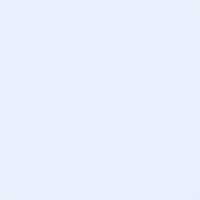 